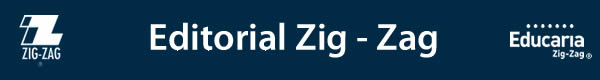 Novedades Alma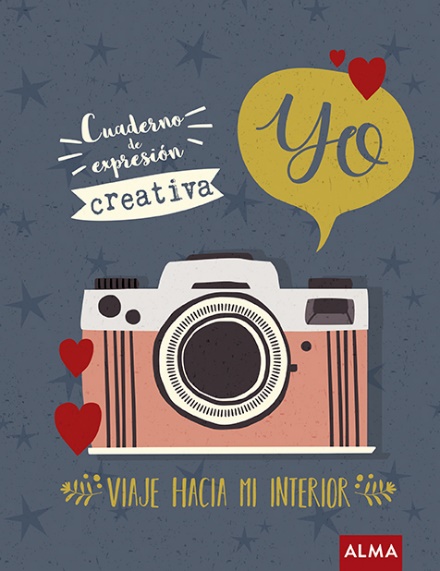 YoAutores: Mercè Conangla y Jaume SolerPáginas: 64Formato: 16 x 21,5 cmCód. interno: 39219ISBN: 9788417430030Precio: $8.395+ IVAPodemos vivir toda una vida siendo unos perfectos desconocidos para nosotros mismos. Y para que eso no ocurra, cada página de este libro es una oportunidad de viajar un poco más al fondo de tu “iceberg” personal. Tú y Yo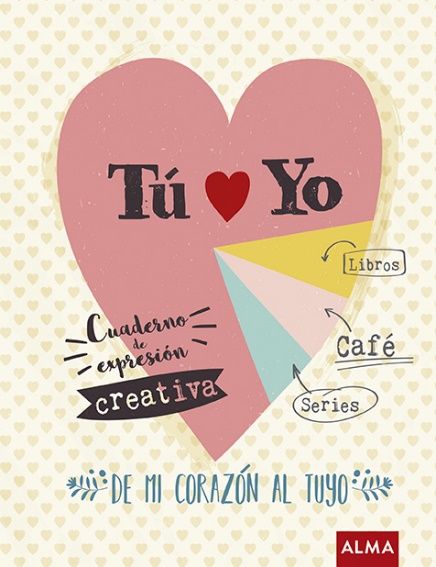 Autores: Mercè Conangla y Jaume SolerPáginas: 64Formato: 16 x 21,5 cmCód. interno: 39220ISBN: 9788417430016Precio: $8.395+ IVALibro para todo aquel que está completamente enamorado/a y le apetece hacer un regalo único a esa persona especial que te hace sentir tan bien.Mamá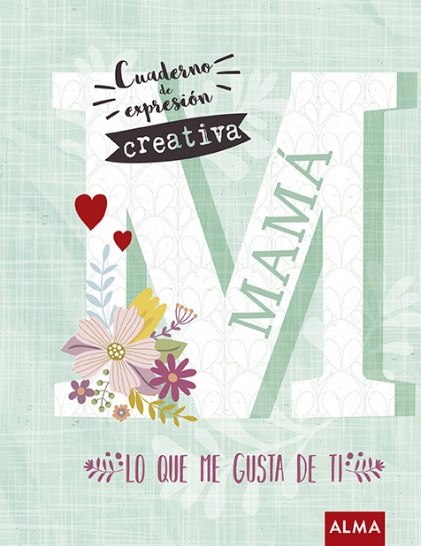 Autores: Mercè Conangla y Jaume SolerPáginas: 64Formato: 16 x 21,5 cmCód. interno: 39221ISBN: 9788417430207Precio: $8.395+ IVAEl motivo de este libro es porque para ti tu mamá es alguien muy especial y te apetece hacerle un regalo único para expresarle lo importante que es en tu vida.Frida Kahlo - Biografías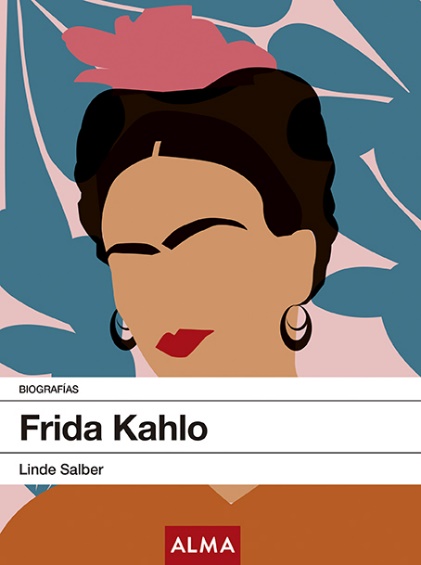 Autor: Linde SalberPáginas: 128Formato: 16 x 21,5 cmCód. interno: 39222ISBN: 9788417430269Precio: $12.597+ IVAEsta biografía constituye un exhaustivo examen de su obra y su vida que saca a la luz todos los elementos y facetas que la determinaron. Un original y sugerente recorrido por su obra pictórica que nos revelará los caminos que recorrió, las ideas que presidieron su vida y su experiencia de los límites irrebasables. Albert Einstein - Biografías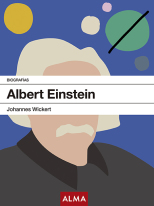 Autor: Johannes WickertPáginas: 144Formato: 16 x 21,5 cmCód. interno: 39223ISBN: 9788417430276Precio: $12.597+ IVAEs una de las personalidades más importantes del siglo XX. Sus investigaciones han revolucionado nuestra visión del mundo, y hoy en día continúan ocupando a científicos y filósofos. Esta biografía ofrece una introducción a la vida y al pensamiento del gran erudito. Describe también a Einstein en relación con su época, así como su compromiso político, y retrata a un hombre que se convirtió en un mito de la modernidad ya en vida por su comportamiento poco convencional.